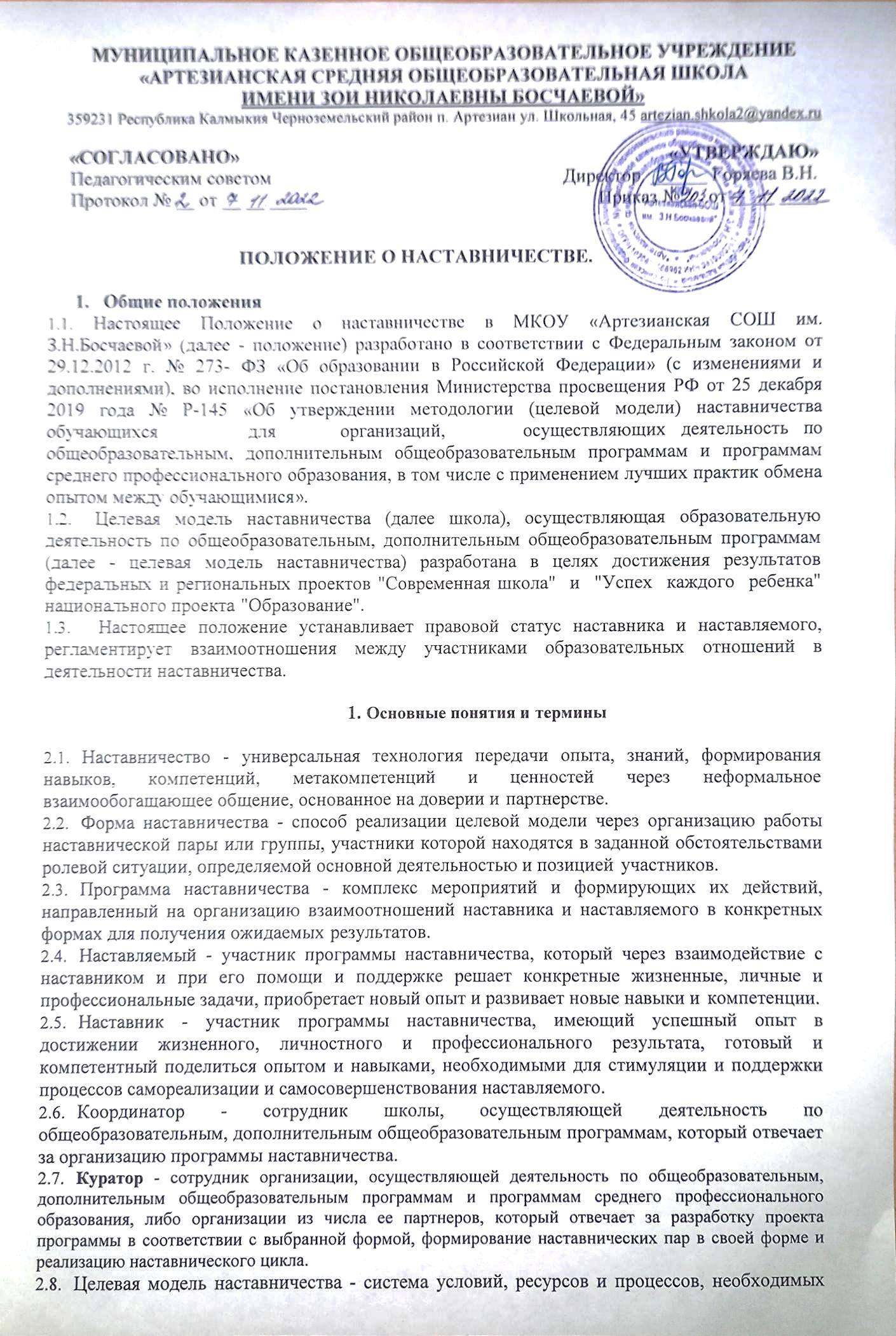 для реализации программ наставничества в школе.Благодарный выпускник - выпускник школы, который ощущает эмоциональную связь с ней, чувствует признательность и поддерживает личными ресурсами (делится опытом, мотивирует обучающихся и педагогов, инициирует и развивает эндаумент, организует стажировки и т.д.).Цели и задачи наставничестваЦелью наставничества в школе является максимально полное раскрытие потенциала личности наставляемого, необходимое для успешной личной и профессиональной самореализации в современных   условиях   неопределенности,   а   также   создание   условий   для   формирования эффективной   системы   поддержки,   самоопределения   и   профессиональной   ориентации   всех обучающихся,   педагогических   работников   (далее   -   педагоги)   разных   уровней   образования   и молодых специалистов.Основными задачами школьного наставничества являются:- разработка и реализация мероприятий дорожной карты внедрения целевой модели;- разработка и реализация программ наставничества;- реализация кадровой политики, в том числе: привлечение, обучение и контроль за деятельностью наставников, принимающих участие в программе наставничества;- инфраструктурное	и	материально-техническое	обеспечение	реализации программ наставничества;- осуществление персонифицированного учета обучающихся, молодых специалистов и педагогов, участвующих в программах наставничества;- проведение	внутреннего	мониторинга	реализации	и	эффективности программ наставничества в школе;- формирования баз данных программ наставничества и лучших практик;- обеспечение условий для повышения уровня профессионального мастерства педагогических работников, задействованных в реализации целевой модели наставничества, в формате непрерывного образования.Организационные основы наставничестваШкольное наставничество организуется на основании приказа директора школы.Руководство деятельностью наставничества осуществляет куратор, заместитель директора школы по учебно – воспитательной работе.Координатор и кураторы целевой модели наставничества назначается приказом директора школы.Реализация наставнической программы происходит через работу координатора и кураторов с двумя базами: базой наставляемых и базой наставников.Формирование баз наставников и наставляемых осуществляется директором школы, координатором, куратором, педагогами, классными руководителями и иными лицами школы, располагающими информацией о потребностях педагогов и подростков - будущих участников программы.Наставляемым могут быть обучающиеся:- проявившие выдающиеся способности;- демонстрирующие неудовлетворительные образовательные результаты;- с ограниченными возможностями здоровья;- попавшие в трудную жизненную ситуацию;- имеющие проблемы с поведением;- не принимающие участие в жизни школы, отстраненных от коллектива.Наставляемыми могут быть педагоги:- молодые специалисты;- находящиеся в состоянии эмоционального выгорания, хронической усталости;- находящиеся в процессе адаптации на новом месте работы;- желающие	овладеть	современными	программами,	цифровыми	навыками,	ИКТ компетенциями и т.д.Наставниками могут быть:- обучающиеся, мотивированные помочь сверстникам в образовательных, спортивных, творческих и адаптационных вопросах;- педагоги и специалисты, заинтересованные в тиражировании личного педагогического опыта и создании продуктивной педагогической атмосферы;- родители обучающихся – активные участники родительских советов;- выпускники, заинтересованные в поддержке своей школы;- сотрудники предприятий, заинтересованные в подготовке будущих кадров;- успешные	предприниматели	или	общественные	деятели,	которые	чувствуют потребность передать свой опыт;- ветераны педагогического труда.База наставляемых и база наставников может меняться в зависимости от  потребностей  школы в целом и от потребностей участников образовательных отношений: педагогов, учащихся и  их родителей (законных представителей).  Участие наставника и наставляемых в целевой модели основывается на добровольном согласии. Для участия в программе заполняются согласия на обработку персональных данных от совершеннолетних участников программы и согласия от родителей (законных представителей) несовершеннолетних наставляемых и наставников. Формирование наставнических пар / групп осуществляется после знакомства с программами наставничества. Формирование наставнических пар / групп осуществляется на добровольной основе и утверждается приказом директора школы. С наставниками, приглашенными из внешней среды составляется договор о сотрудничестве на безвозмездной основе.5. Реализация целевой модели наставничества.Для успешной реализации целевой модели наставничества, исходя из образовательных потребностей школы в целевой модели наставничества рассматривается форма наставничества  «Учитель – учитель».Представление программ наставничества по формам на педагогическом совете. Этапы комплекса мероприятий по реализации взаимодействия наставник - наставляемый: - Проведение первой, организационной, встречи наставника и наставляемого.- Проведение второй, пробной рабочей, встречи наставника и наставляемого.- Проведение встречи-планирования рабочего процесса в рамках программы наставничества с наставником и наставляемым.- Регулярные встречи наставника и наставляемого.- Проведение заключительной встречи наставника и наставляемого.Реализация целевой модели наставничества осуществляется в течение календарного года.Количество встреч наставник и наставляемый определяют самостоятельно при приведении встречи – планировании.6. Мониторинг и оценка результатов реализации программы наставничества.6.1 Мониторинг процесса реализации программ наставничества понимается как система сбора, обработки, хранения и использования информации о программе наставничества и/или отдельных ее элементах.Мониторинг программы наставничества состоит из двух основных этапов:- оценка качества процесса реализации программы наставничества;- оценка мотивационно-личностного, компетентностного, профессионального роста участников, динамика образовательных результатов.Сравнение изучаемых личностных характеристик участников программы наставничества проходит на "входе" и "выходе" реализуемой программы.Мониторинг проводится куратором и наставниками два раза за период наставничества: промежуточный и итоговый.В ходе проведения мониторинга не выставляются отметки.Обязанности наставника:- Знать требования законодательства в сфере образования, ведомственных нормативных актов, Устава МКОУ «АСОШ им. З.Н.Босчаевой», определяющих права и обязанности.- Разработать совместно с наставляемым план наставничества.- Помогать наставляемому осознать свои сильные и слабые стороны и определить векторы развития.- Формировать наставнические отношения в условиях доверия, взаимообогащения и открытого диалога.- Ориентироваться на близкие, достижимые для наставляемого цели, но обсуждает с ним долгосрочную перспективу и будущее.- Предлагать свою помощь в достижении целей и желаний наставляемого, и указывает на риски и противоречия.- Не навязывать наставляемому собственное мнение и позицию, но стимулирует развитие у наставляемого своего индивидуального видения.- Оказывать наставляемому личностную и психологическую поддержку, мотивирует, подталкивает и ободряет его.- Личным примером развивать положительные качества наставляемого, корректировать его поведение в школе, привлекать к участию в общественной жизни коллектива, содействовать развитию общекультурного и профессионального кругозора- Подводить итоги наставнической программы, с формированием отчета о проделанной работе с предложениями и выводами.Права наставника:- Вносить на рассмотрение администрации школы предложения по совершенствованию работы, связанной с наставничеством.- Защищать профессиональную честь и достоинство.- Знакомиться с жалобами и другими документами, содержащими оценку его работы, давать по ним объяснения.- Проходить обучение с использованием федеральных программы, программ Школы наставничества.- Получать психологическое сопровождение.- Участвовать в школьных, региональных и всероссийских конкурсах наставничества.Обязанности наставляемого:- Знать требования законодательства в сфере образования, ведомственных нормативных актов, Устава МКОУ «АСОШ им. З.Н.Босчаевой»определяющих права и обязанности.- Разработать совместно с наставляемым план наставничества.- Выполнять этапы реализации программы наставничества.Права наставляемого:- Вносить на рассмотрение администрации школы предложения по совершенствованию работы, связанной с наставничеством.- Выбирать самому наставника из предложенных кандидатур.- Рассчитывать на оказание психологического сопровождения.- Участвовать в школьных, региональных и всероссийских конкурсах наставничества.- Защищать свои интересы самостоятельно и (или) через представителя.Механизмы мотивации и поощрения наставников.- Мероприятия по популяризации роли наставника.- Организация и проведение фестивалей, форумов, конференций наставников на школьном уровне.- Выдвижение лучших наставников на конкурсы и мероприятия на муниципальном, региональном и федеральном уровнях.- Проведение	конкурсов профессионального	мастерства	"Наставник года", «Лучшая пара», "Наставник + ".- Создание специальной рубрики "Наши наставники" на школьном сайте.- Создание на сайте методической копилки с программами наставничества.- Доска почета «Лучшие наставники».- Награждение школьными грамотами "Лучший наставник"- Благодарственные письма родителям наставников из числа обучающихся.- Предоставлять наставникам возможности принимать участие в формировании предложений, касающихся	развития	школы.Документы, регламентирующие наставничество- К документам, регламентирующим деятельность наставников, относятся:- Положение о наставничестве в МКОУ «АСОШ им. З.Н.Босчаевой»- Приказ директора школы о внедрении целевой модели наставничества;- Целевая модель наставничества в МКОУ «АСОШ им. З.Н.Босчаевой».- Дорожная карта внедрения системы наставничества в  МКОУ «АСОШ им. З.Н.Босчаевой». - Приказ о назначение координатора и кураторов внедрения Целевой модели наставничества МКОУ «АСОШ им. З.Н.Босчаевой». - Приказ	об	организации	«Школы наставников» с утверждением программ и графиков обучения наставников.- Приказ «Об утверждении наставников и наставнических пар/групп».- Приказ «О проведении итогового мероприятия в рамках реализации целевой модели наставничества». 